Уважаемые взрослые!С 02.07. – 31.08 2019 г.  на территории Режевского городского округа и на основании постановления ТКДН и ЗП от 02.07.2019 г.  за №25/2   проходит акция «Безопасность детства».Если вы стали свидетелем или очевидцем жестокого обращения с детьми, владеете фактами, знаете местонахождение объектов, представляющих угрозу жизни и здоровью несовершеннолетних - Не молчите! При выявлении фактов, представляющих угрозу жизни и здоровью несовершеннолетних (насилие в семье, сломанные и опасные объекты на детских игровых площадках и в местах, доступных несовершеннолетним, нарушение правил безопасного поведения на водных объектах и вблизи водоемов) позвоните по телефону: Это поможет избежать несчастных случаев, травмирования и гибели детей! 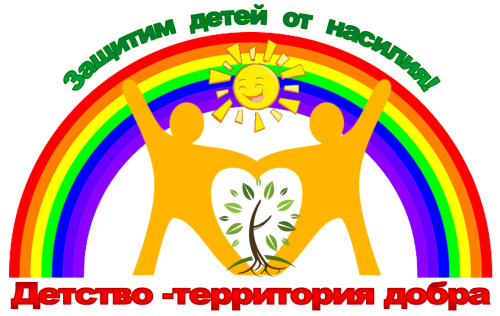 112 8-34364-3-52-65Единая дежурно-диспетчерская служба Режевского городского округа02, 102, 8-34364-3-23-61Дежурная часть ОМВД России по Режевскому району